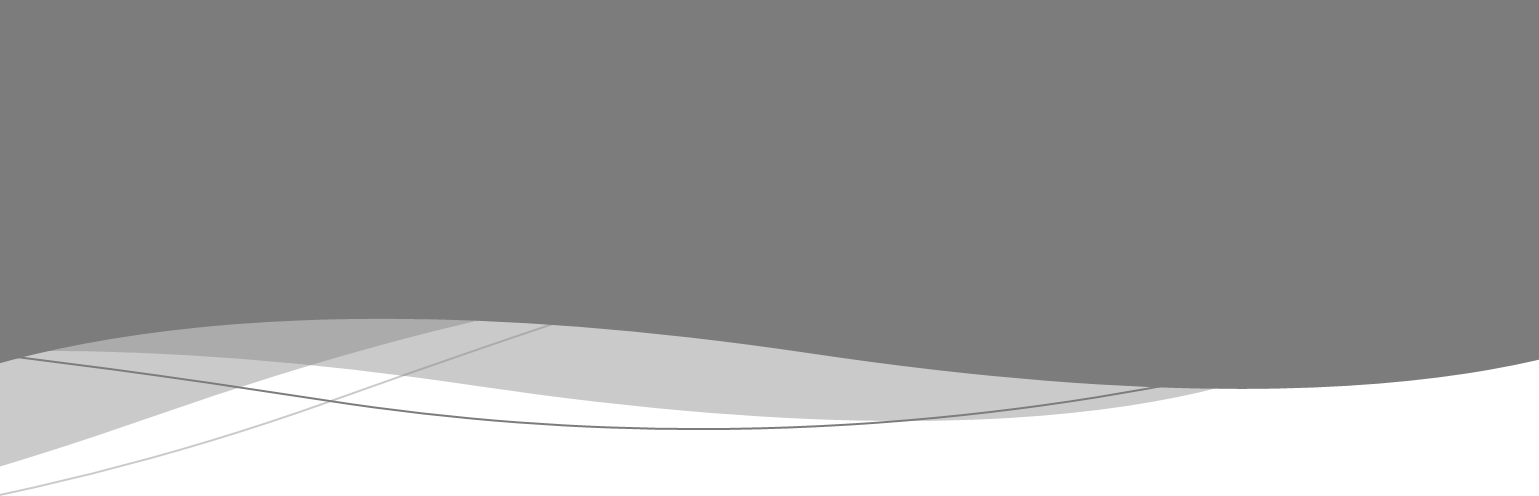 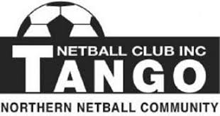 Naming Rights Sponsor PackageOne Only $10,000 + GST per annum (2 years Minimum Term)Whilst the club is incorporated as the Tango Netball Club it will be registered as “Your Company Name Tango Netball Club”. This provides enormous exposure for your name not just within our Club but also in the media and throughout the broader netball community.Our Naming Rights Partner will be promoted to our Club Members for a period of 2 years and will receive the following: -Logo of your choice prominently displayed on the Official Uniforms of the Premier League, Premier League Reserves and AMND League Players.-Logo of your choice prominently displayed on Club signage displayed at all  Premier League and Premier League Reserves Games.-Logo of your choice prominently displayed inside our clubrooms Heysen Reserve Hope Valley. 
- Weekly Facebook / social media link shared to our members. -Logo of your choice displayed prominently on the players ‘Training Shirts” for the entire Club (from 350 players per season). -Exposure on the Netball SA Website with a direct link to your own website. -Link from the Tango Netball Club website to your business website.-By arrangement, use of the Club’s Elite Squad players for promotional activities.-Your Company Name and Logo in our Tango Topics newsletter, website,  brochures and other advertising material.-A framed certificate of appreciation & framed photo of the Elite Squad.-Promotional opportunity to advertise and display your products and services at the “Tango Club Day” held annually at Priceline Stadium.-5 Tickets to the End of Season Presentation Dinner (all inclusive)-Invitation to the Club’s Sponsors Night /Day held annually.For more information, please contact Simon Finlay atpresident@tangonetballclub.com.au or 0412 292 507